Unit 6 Part 11 Readings – ExtremaExtrema	The maximum or minimum over the entire function is called an "Absolute" or "Global" maximum or minimum. There is only one global maximum (and one global minimum) but there can be more than one local maximum or minimum.Maximums and minimums occur where the slope = 0 or is undefined changing fromIf f(x)' changes from positive to negative at point x = c, then the curve is increasing to decreasing and c is a relative maximumIf f(x)' changes from negative to positive at point x = c, then the curve is changing fromdecreasing to increasing and c is a relative minimumIf f(x)' does not change sign at point x = c, then c is neither a relative maximum nor minimumInflection PointsAn inflection point is a point on the graph of a function at which the concavity changesPoints of inflection can occur where the second derivative is zeroSolve f '' = 0 to find the potential inflection points.ConcavityGeometrically, a function is concave upward on an interval if its graph behaves like a portion of a parabola that opens upward. Likewise, a function that is concave downward on an interval looks like a portion of a parabola that opens downward. If the graph of a function is linear on some interval in its domain, its second derivative will be zero, and it is said to have no concavity on that interval.A function is said to be concave upward on an interval if f″(x) > 0 at each point in the interval and concave downward on an interval if f″(x) < 0 at each point in the intervalIn determining intervals where a function is concave upward or concave downward, first find domain values where f″(x) = 0 or f″(x) does not exist. Then test all intervals around these values in the second derivative of the function. If f″(x) changes sign, then ( x, f(x)) is a point of inflection of the function.As with the First Derivative Test for Local Extrema, there is no guarantee that the second derivative will change signs, and therefore, it is essential to test each interval around the values for which f″(x) = 0 or does not exist.Monotonicity	A function is called “increasing” (or non-decreasing) if its values are only rising and never falling with increasing values of xIt is strictly increasing if values always become larger and cannot be constantA function is called “decreasing” (or non-increasing) if its values are only falling and never rising with increasing values of xIt is strictly decreasing if values always become smaller and cannot be constantIf a function f(x) is differentiable on the interval (a,b) and belongs to one of the four considered types (i.e. it is increasing, strictly increasing, decreasing, or strictly decreasing), this function is called monotonic on this interval	To determine monotonicity, we take the root of the derivative (where dy/dx=0)If the derivative has at least one root, the entire function cannot be strictly increasing or strictly decreasing, but we can still determine its monotonicity in the intervals between the roots by evaluating the derivative equation at a point in the interval	If there is no root, evaluate the derivative equation at any point to determine that the function is strictly increasing if it is positive, or strictly decreasing if it is negative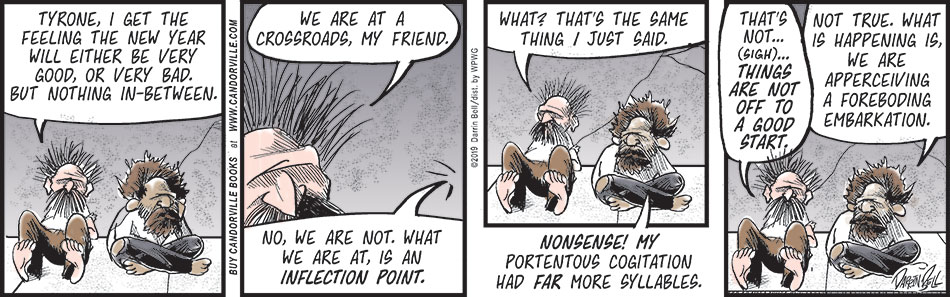 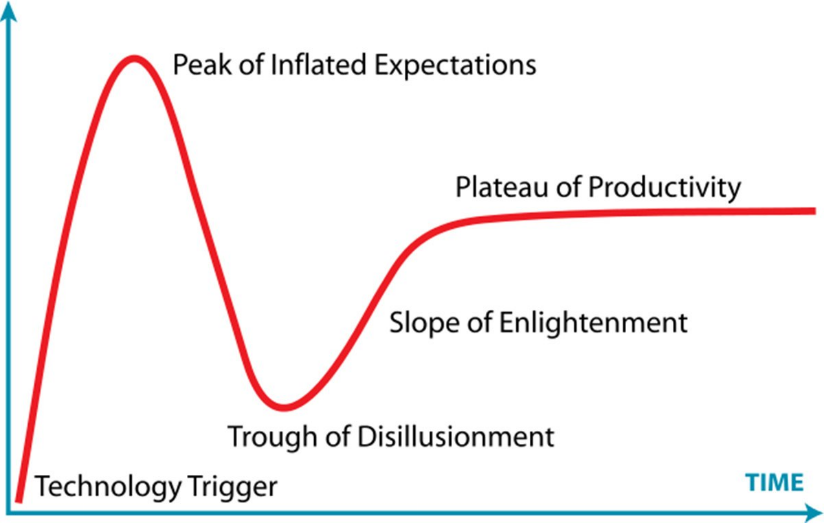 